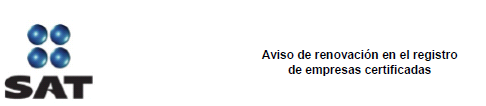 DATOS DE LA PERSONA MORAL SOLICITANTEDATOS DE LAS PERSONAS AUTORIZADAS PARA OIR Y RECIBIR NOTIFICACIONES.6. APARTADO EN EL QUE SOLICITA SU RENOVACIÓN EN EL REGISTRO DE EMPRESA CERTIFICADA.En caso de aplicar:7. DOCUMENTOS QUE SE DEBEN ANEXAR A ESTA SOLICITUDBajo protesta de decir verdad, manifiesto que los datos asentados en el presente documento son ciertos y que las facultades que me fueron otorgadas para representar a la solicitante no me han sido modificadas y/o revocadas.ACUSE DE RECIBO1. Denominación o razón social.1. Denominación o razón social.1. Denominación o razón social.1. Denominación o razón social.1. Denominación o razón social.1. Denominación o razón social.1. Denominación o razón social.1. Denominación o razón social.1. Denominación o razón social.1. Denominación o razón social.1. Denominación o razón social.1. Denominación o razón social.1. Denominación o razón social.1. Denominación o razón social.1. Denominación o razón social.1. Denominación o razón social.1. Denominación o razón social.1. Denominación o razón social.1. Denominación o razón social.1. Denominación o razón social.1. Denominación o razón social.1. Denominación o razón social.1. Denominación o razón social.1. Denominación o razón social.1. Denominación o razón social.1. Denominación o razón social.1. Denominación o razón social.1. Denominación o razón social.Nombre y/o Razón social: Nombre y/o Razón social: Nombre y/o Razón social: RFC incluyendo la homoclaveRFC incluyendo la homoclaveRFC incluyendo la homoclaveRFC incluyendo la homoclaveRFC incluyendo la homoclaveRFC incluyendo la homoclaveRFC incluyendo la homoclaveRFC incluyendo la homoclaveRFC incluyendo la homoclaveRFC incluyendo la homoclaveRFC incluyendo la homoclave2. Domicilio fiscal.2. Domicilio fiscal.2. Domicilio fiscal.Calle	Número y/o letra exterior	Número y/o letra interiorCalle	Número y/o letra exterior	Número y/o letra interiorCalle	Número y/o letra exterior	Número y/o letra interiorColonia	C.P.	Municipio/Delegación	Entidad federativaColonia	C.P.	Municipio/Delegación	Entidad federativaColonia	C.P.	Municipio/Delegación	Entidad federativaTeléfonoCorreo electrónico3. Domicilio para oír y recibir notificaciones.3. Domicilio para oír y recibir notificaciones.3. Domicilio para oír y recibir notificaciones.Calle	Número y/o letra exterior	Número y/o letra interiorCalle	Número y/o letra exterior	Número y/o letra interiorCalle	Número y/o letra exterior	Número y/o letra interiorColonia	C.P.	Municipio/Delegación	Entidad federativaColonia	C.P.	Municipio/Delegación	Entidad federativaColonia	C.P.	Municipio/Delegación	Entidad federativaTeléfonoCorreo electrónico4. Datos del Representante Legal de la Persona moral solicitante.4. Datos del Representante Legal de la Persona moral solicitante.4. Datos del Representante Legal de la Persona moral solicitante.4. Datos del Representante Legal de la Persona moral solicitante.4. Datos del Representante Legal de la Persona moral solicitante.4. Datos del Representante Legal de la Persona moral solicitante.4. Datos del Representante Legal de la Persona moral solicitante.4. Datos del Representante Legal de la Persona moral solicitante.4. Datos del Representante Legal de la Persona moral solicitante.4. Datos del Representante Legal de la Persona moral solicitante.4. Datos del Representante Legal de la Persona moral solicitante.4. Datos del Representante Legal de la Persona moral solicitante.4. Datos del Representante Legal de la Persona moral solicitante.4. Datos del Representante Legal de la Persona moral solicitante.4. Datos del Representante Legal de la Persona moral solicitante.4. Datos del Representante Legal de la Persona moral solicitante.Apellido paterno	Apellido materno	NombreApellido paterno	Apellido materno	NombreApellido paterno	Apellido materno	NombreApellido paterno	Apellido materno	NombreApellido paterno	Apellido materno	NombreApellido paterno	Apellido materno	NombreApellido paterno	Apellido materno	NombreApellido paterno	Apellido materno	NombreApellido paterno	Apellido materno	NombreApellido paterno	Apellido materno	NombreApellido paterno	Apellido materno	NombreApellido paterno	Apellido materno	NombreApellido paterno	Apellido materno	NombreApellido paterno	Apellido materno	NombreApellido paterno	Apellido materno	NombreApellido paterno	Apellido materno	NombreRFC incluyendo la homoclaveRFC incluyendo la homoclaveTeléfonoCorreo electrónicoCorreo electrónicoCorreo electrónicoCorreo electrónicoCorreo electrónicoCorreo electrónicoCorreo electrónicoCorreo electrónicoCorreo electrónicoCorreo electrónicoCorreo electrónicoCorreo electrónicoCorreo electrónicoCorreo electrónicoCorreo electrónico5. Persona autorizada para oír y recibir notificaciones.5. Persona autorizada para oír y recibir notificaciones.5. Persona autorizada para oír y recibir notificaciones.5. Persona autorizada para oír y recibir notificaciones.5. Persona autorizada para oír y recibir notificaciones.5. Persona autorizada para oír y recibir notificaciones.5. Persona autorizada para oír y recibir notificaciones.5. Persona autorizada para oír y recibir notificaciones.5. Persona autorizada para oír y recibir notificaciones.5. Persona autorizada para oír y recibir notificaciones.5. Persona autorizada para oír y recibir notificaciones.5. Persona autorizada para oír y recibir notificaciones.5. Persona autorizada para oír y recibir notificaciones.5. Persona autorizada para oír y recibir notificaciones.5. Persona autorizada para oír y recibir notificaciones.5. Persona autorizada para oír y recibir notificaciones.5. Persona autorizada para oír y recibir notificaciones.Apellido paterno	Apellido materno	NombreApellido paterno	Apellido materno	NombreApellido paterno	Apellido materno	NombreApellido paterno	Apellido materno	NombreApellido paterno	Apellido materno	NombreApellido paterno	Apellido materno	NombreApellido paterno	Apellido materno	NombreApellido paterno	Apellido materno	NombreApellido paterno	Apellido materno	NombreApellido paterno	Apellido materno	NombreApellido paterno	Apellido materno	NombreApellido paterno	Apellido materno	NombreApellido paterno	Apellido materno	NombreApellido paterno	Apellido materno	NombreApellido paterno	Apellido materno	NombreApellido paterno	Apellido materno	NombreApellido paterno	Apellido materno	NombreRFC incluyendo la homoclaveRFC incluyendo la homoclaveTeléfonoCorreo electrónicoCorreo electrónicoCorreo electrónicoCorreo electrónicoCorreo electrónicoCorreo electrónicoCorreo electrónicoCorreo electrónicoCorreo electrónicoCorreo electrónicoCorreo electrónicoCorreo electrónicoCorreo electrónicoCorreo electrónicoCorreo electrónicoCorreo electrónico5.1. Persona autorizada para oír y recibir notificaciones.5.1. Persona autorizada para oír y recibir notificaciones.5.1. Persona autorizada para oír y recibir notificaciones.5.1. Persona autorizada para oír y recibir notificaciones.5.1. Persona autorizada para oír y recibir notificaciones.5.1. Persona autorizada para oír y recibir notificaciones.5.1. Persona autorizada para oír y recibir notificaciones.5.1. Persona autorizada para oír y recibir notificaciones.5.1. Persona autorizada para oír y recibir notificaciones.5.1. Persona autorizada para oír y recibir notificaciones.5.1. Persona autorizada para oír y recibir notificaciones.5.1. Persona autorizada para oír y recibir notificaciones.5.1. Persona autorizada para oír y recibir notificaciones.5.1. Persona autorizada para oír y recibir notificaciones.5.1. Persona autorizada para oír y recibir notificaciones.5.1. Persona autorizada para oír y recibir notificaciones.5.1. Persona autorizada para oír y recibir notificaciones.Apellido paterno	Apellido materno	NombreApellido paterno	Apellido materno	NombreApellido paterno	Apellido materno	NombreApellido paterno	Apellido materno	NombreApellido paterno	Apellido materno	NombreApellido paterno	Apellido materno	NombreApellido paterno	Apellido materno	NombreApellido paterno	Apellido materno	NombreApellido paterno	Apellido materno	NombreApellido paterno	Apellido materno	NombreApellido paterno	Apellido materno	NombreApellido paterno	Apellido materno	NombreApellido paterno	Apellido materno	NombreApellido paterno	Apellido materno	NombreApellido paterno	Apellido materno	NombreRFC incluyendo la homoclaveRFC incluyendo la homoclaveTeléfonoCorreo electrónicoCorreo electrónicoCorreo electrónicoCorreo electrónicoCorreo electrónicoCorreo electrónicoCorreo electrónicoCorreo electrónicoCorreo electrónicoCorreo electrónicoCorreo electrónicoCorreo electrónicoCorreo electrónicoCorreo electrónicoCorreo electrónicoCorreo electrónico6.1. Apartado en el que solicita su renovación en el registro de empresa certificada, conforme a la regla 3.8.1.Apartado, por el que le fue otorgado su registro de empresa certificada.Número de oficio y fecha en que se otorgó su registro de empresa certificada, y en su caso, de la última renovación.Manifiesto que se continúa cumpliendo con las obligaciones inherentes a la autorización y con los requisitos previstos para el otorgamiento de la autorización.SINOManifiesto que se continúa cumpliendo con las obligaciones inherentes a la autorización y con los requisitos previstos para el otorgamiento de la autorización.Manifiesto que mi representada ha presentado una solicitud de inscripción en el registro de empresas certificadas en un apartado distinto a la autorización vigente, y es de su interés obtener su renovación, mientras se resuelve su trámite de inscripción en curso. En caso de acreditar y cumplir con los requisitos de la citada inscripción, es su voluntad dejar sin efectos el registro que en su momento se encuentre vigente.SINOManifiesto que mi representada ha presentado una solicitud de inscripción en el registro de empresas certificadas en un apartado distinto a la autorización vigente, y es de su interés obtener su renovación, mientras se resuelve su trámite de inscripción en curso. En caso de acreditar y cumplir con los requisitos de la citada inscripción, es su voluntad dejar sin efectos el registro que en su momento se encuentre vigente.7.1. Adicionalmente las empresas interesadas en la renovación deberán anexar:7.1. Adicionalmente las empresas interesadas en la renovación deberán anexar:7.1. Adicionalmente las empresas interesadas en la renovación deberán anexar:Opinión positiva sobre el cumplimiento de obligaciones fiscales vigente.Opinión positiva sobre el cumplimiento de obligaciones fiscales vigente.Comprobante de pago realizado a través del esquema electrónico e5cinco, conforme a lo establecido en la regla 1.1.3., con el cual se demuestre el pago del derecho que corresponda a la fecha de la presentación de la solicitud, a que se refiere el artículo 40, inciso m) de la LFD.Comprobante de pago realizado a través del esquema electrónico e5cinco, conforme a lo establecido en la regla 1.1.3., con el cual se demuestre el pago del derecho que corresponda a la fecha de la presentación de la solicitud, a que se refiere el artículo 40, inciso m) de la LFD.Cuando se trate de persona distinta a la acreditada en trámites anteriores, se deberá anexar a la solicitud copia certificada del documento notarial con el que el firmante acredite sus facultades para realizar actos de administración.Cuando se trate de persona distinta a la acreditada en trámites anteriores, se deberá anexar a la solicitud copia certificada del documento notarial con el que el firmante acredite sus facultades para realizar actos de administración.7.2. Adicionalmente a lo establecido en el numeral 7.1, las empresas interesadas en la inscripción en el Apartado D, deberán anexar:Dictamen favorable que demuestre el nivel de cumplimiento de sus obligaciones aduaneras, emitido por la entidad autorizada en los términos de la regla 3.8.6., fracción I. Dictamen favorable que demuestre el nivel de cumplimiento de sus obligaciones aduaneras, emitido por la entidad autorizada en los términos de la regla 3.8.6., fracción I. 7.3. Adicionalmente a lo establecido en el numeral 7.1, las empresas interesadas en la inscripción en el  Apartado F, deberán anexar:7.3. Adicionalmente a lo establecido en el numeral 7.1, las empresas interesadas en la inscripción en el  Apartado F, deberán anexar:7.3. Adicionalmente a lo establecido en el numeral 7.1, las empresas interesadas en la inscripción en el  Apartado F, deberán anexar:Registro de rutas aéreas o aerovías dentro del espacio aéreo nacional ante la Dirección General de Aeronáutica Civil de la SCT. Registro de rutas aéreas o aerovías dentro del espacio aéreo nacional ante la Dirección General de Aeronáutica Civil de la SCT. La documentación que acredite que cuenta con una inversión mínima en activos fijos por un monto equivalente en moneda nacional a 1’000,000 ó 15’000,000 de dólares, según corresponda, a la fecha de presentación de la solicitud, de acuerdo con el dictamen de estados financieros para efectos fiscales, correspondiente al último ejercicio fiscal por el que esté obligado.La documentación que acredite que cuenta con una inversión mínima en activos fijos por un monto equivalente en moneda nacional a 1’000,000 ó 15’000,000 de dólares, según corresponda, a la fecha de presentación de la solicitud, de acuerdo con el dictamen de estados financieros para efectos fiscales, correspondiente al último ejercicio fiscal por el que esté obligado.NOMBRE Y FIRMA DEL REPRESENTANTE LEGAL DEL SOLICITANTEINFORMACION DE ENVIO1.	Presente esta solicitud y los documentos anexos en:	Administración General de Auditoría de Comercio Exterior	Administración Central de Asuntos Legales de Comercio Exterior	Av. Paseo de la Reforma 10, Piso 26, Col. Tabacalera, Del. Cuauhtémoc.	C.P. 06030, México, Distrito Federal.	De lunes a viernes, en un horario de 9:00 a 15:00 horas.* Por favor anexe una copia de la solicitud para que la sellemos y la pueda conservar como acuse de recibo.2.	También puede enviar la solicitud y los documentos mediante el Servicio Postal Mexicano o utilizando los servicios de empresas de mensajería.